Сценарий спортивно – музыкального мероприятия посвященному празднованию «23 февраля»«Честный поединок»  (Утренник для детей старшего дошкольного возраста)Автор сценария, Наталья Викторовна Горбачева – музыкальный руководитель, МАДОУ «Детский сад №6 г.Окуловка», Новгородской обл.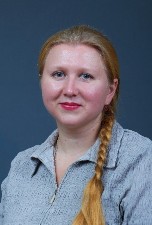  Дата проведения: 18.02.2016г.В празднике принимают участие воспитанники старшей группы (19 человек), папы воспитанников, а мамы - зрители.Звучит: муз. А.Островского, сл. Л.Ошанина «Солнечный круг» (дети входят в зал с флажками и выполняют упражнение, перестраиваются и остаются на сцене – лицом к зрителям)Ведуший: Дорогие ребята и уважаемы гости! Наша сегодняшняя встреча не простая. Это маленькое торжество, посвященное 23 февраля – Дню защитника Отечества! А раз торжество, значит и стихи торжественные – о нашем Отечестве, о его защитниках!(чтение стихов)Стихи:Мы сегодня отмечаем праздник дедов и отцов.Поздравленьями встречаем командиров и бойцов!Кто в десанте, кто на флоте – каждый честно отслужил.В марш-броске или в полете каждый честью дорожил!Часовыми на границе побывали вы не раз.Будем вами мы гордиться и тепло поздравим вас!(исполнение песни)Песня: муз. С.Бугославского, сл. О.Высотской «Песня о пограничнике» (см.: Музыкальный руководитель. – 2015. - №1. – с.30)(исполнение танца)Танец: «Яблочко» (см.: Т.Суворова «Танцевальная ритмика для детей», диск 4)(чтение стихов)Стихи:23 февраля – День Российской армии! Вверх орудия палят, всех салютом балуют!Шлют они от всей страны – благодарность воинам, что живем мы без войны, мирно и спокойно!У меня пока игрушки: танки, пистолеты, пушки,Оловянные солдаты, бронепоезд, автоматы!А когда настанет срок, чтоб служить спокойно мог,Я с ребятами в игре, тренируюсь во дворе!(исполнение танца)Танцы: «ВДВ, с неба привет!», (танцевальные движения на выбор музыкального руководителя, композицию исполняют мальчики подготовительной группы. Важно не забыть сделать парашют, форма одежды у мальчиков: голубые береты, майки с голубой полосой)Ведуший: Сегодня на нашем празднике состоится «Честный поединок». Но какой же поединок без жюри.(представляем жюри; достаточно2-3 человек в составе жюри) А теперь на сцену приглашаются команды! Встречайте! Прошу капитанов представить команды!1-й капитан. «Десантники». Наш девиз - «Только вперед и ни шагу назад!»2-й капитан. «Разведчики». Девиз – «Мы сильные, смелые, важные – разведчики отважные!».Ведуший: Чтобы с достоинством нести воинское звание, каждому солдату требуется много знаний. Уважаемое жюри просим ваш оценить первый поединок – «Разминка для ума» (Приложение №1 «Оценочный лист»)I Задание:  Какие мы знаем войска?Команды, по очереди назовите представителей разных родов войск. (Ответы: танкисты, артиллеристы, летчики, моряки, кавалеристы, десантники, ракетчики, связисты, разведчики, радисты, пограничники, подводники и т.д.)Ведуший: А как вы думаете, с чего начинается утро у солдата?Ответ (детей и пап): с зарядки!II Задание:  Лучшее исполнение танца «Яблочко»  (Команды исполняют танец «Яблочко»)III Задание:  Лучшее исполнение песни «Солнечный круг»(Команды исполняют песню: «Солнечный круг» (1 куплет)IV Задание:  «Умелые руки» (Команды делают самолёты, а потом запускают – по команде – смотреть чьи самолеты полетят дальше?»)V Задание:  Эстафеты - «Полоса препятствий», «Попади в цель», «Переправа» (важно приготовить физкультурный инвентарь: мячи, обручи, гимнастические палки, кирпичики, канаты, «следы-следочки», арабские мячи.Ведуший: И завершит наш «Честный поединок» - отжимание (от команды по 1 участнику и выполнять задание)VI Задание:  ОтжиманиеВедуший: Пока жюри подводит результаты «Честного поединка» дети хотели бы вручить подарки, сделанные своими руками! (дети вручают папам подарки)Жюри объявляет результаты. Награждение.(исполнение песни)Песня: муз. М.Протосова, сл. Е.Шкловского «Ты не бойся, мама» (см.: И.Новоскольцова, И.Каплунова «Праздник каждый день» Дополнительный материал к конспектам музыкальных занятий.Подготовительная группа. – Издательство «Композитор». Санкт – Петербург. 2012. – с.30)Ведуший: Поздравляю всех вас с праздником! Желаю крепкого здоровья, бодрости, радости от взаимного общения! Особая благодарность родителям, принявшим участие в нашем поединке! С праздником, Днем Защитника отечества!Приложение №1Оценочный листСпортивно-музыкальных состязанийКонкурсные задания оцениваются по 5 балльной системе.Название командыЛучшее представление команды (оценивается: название, девиз, эмблема, внешний вид)Какие мы знаем войска (1 балл, равен 1 ответу)Лучшее исполнение танца (оценивается: оригинальность)Лучшее исполнение песни (оценивается: артистичность, текстовая выразительность)Умелые руки (оценивается: «чей самолёт полетит дальше)ЭстафетыЭстафетыЭстафетыЭстафетыНазвание командыЛучшее представление команды (оценивается: название, девиз, эмблема, внешний вид)Какие мы знаем войска (1 балл, равен 1 ответу)Лучшее исполнение танца (оценивается: оригинальность)Лучшее исполнение песни (оценивается: артистичность, текстовая выразительность)Умелые руки (оценивается: «чей самолёт полетит дальше)Полоса препятствийПопади в цельПереправаБаллыКоманда «Десантники»Команда «Разведчики»